					 Gmina Stara Kamienica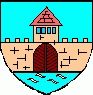 					 Stara Kamienica nr 41					 58-512 Stara Kamienica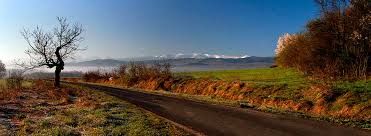 Spis treściWSTĘPPodstawy formalno-prawne opracowania dokumentu.Podstawą prawną opracowania Prognozy oddziaływania na środowisko dla dokumentu „Programu Ochrony Środowiska Gminy Stara Kamienica " jest Ustawa z dnia 3 października 2008r. o udostępnianiu informacji o środowisku i jego ochronie, udziale społeczeństwa w ochronie środowiska oraz o ocenach oddziaływania na środowisko (Dz.U.2017.1405 t.j. z dnia 2017.07.21.), zwana dalej Ustawą. W świetle zapisów art. 51 organ opracowujący projekty dokumentów wymienionych w art. 46 lub 47 (a więc m.in. polityk, strategii, planów lub programów w dziedzinie przemysłu, energetyki, transportu, telekomunikacji, gospodarki wodnej, gospodarki odpadami, leśnictwa, rybołówstwa, turystyki i wykorzystania terenu, opracowywanych lub przyjmowanych przez organy administracji, wyznaczających ramy dla późniejszej realizacji przedsięwzięć mogących znacząco oddziaływać na środowisko) sporządza prognozę oddziaływania na środowisko.Przepisy ustawy z dnia 3 października 2008 r. dokonują transpozycji do prawodawstwa polskiego postanowień następujących dyrektyw Unii Europejskiej:Dyrektywa Rady 85/337/EWG 35 z dnia 27 czerwca 1985 r. w sprawie oceny skutków wywieranych przez niektóre przedsięwzięcia publiczne i prywatne na środowisko naturalne, Dyrektywa Rady 92/43/EWG z dnia 21 maja 1992 r. w sprawie ochrony siedlisk przyrodniczych oraz dzikiej fauny i flory,Dyrektywa Parlamentu Europejskiego i Rady 2001/42/WE z dnia 27 czerwca 2001r. 
w sprawie oceny wpływu niektórych planów i programów na środowisko,Dyrektywa Parlamentu Europejskiego i Rady 2003/4/WE z dnia 28 stycznia 2003 r. w sprawie publicznego dostępu do informacji dotyczących środowiska i uchylającej dyrektywę Rady 90/313/EWG,	Dyrektywa Parlamentu Europejskiego i Rady 2003/35/WE z dnia 26 maja 2003r. przewidującej udział społeczeństwa w odniesieniu do sporządzania niektórych planów i programów w zakresie środowiska oraz zmieniającej w odniesieniu do udziału społeczeństwa i dostępu do wymiaru sprawiedliwości dyrektywy Rady 85/337/EWG i 96/61/WE,Dyrektywa Parlamentu Europejskiego i Rady 2008/1/WE z dnia 15 stycznia 2008 r. dotyczącej zintegrowanego zapobiegania zanieczyszczeniom i ich kontroli.Dyrektywa Parlamentu Europejskiego i Rady 2008/56/WE z dnia 17 czerwca 2008r. ustanawiającej ramy działań Wspólnoty w dziedzinie polityki środowiska morskiego (dyrektywa ramowa w sprawie strategii morskiej).Zakres przedmiotowej Prognozy zgodny jest z wytycznymi zawartymi w ustawie z dnia 
3 października 2008 r. Zgodnie z zapisami art. 51 ustawy, prognoza oddziaływania na środowisko powinna:zawierać:informacje o zawartości, głównych celach projektowanego dokumentu oraz jego powiązaniach z innymi dokumentami,informacje o metodach zastosowanych przy sporządzaniu prognozy, propozycje dotyczące przewidywanych metod analizy skutków realizacji postanowień projektowanego dokumentu oraz częstotliwości jej przeprowadzania,informacje o możliwym transgranicznym oddziaływaniu na środowisko,streszczenie sporządzone w języku niespecjalistycznym;określać, analizować i oceniać:istniejący stan środowiska oraz potencjalne zmiany tego stanu w przypadku braku realizacji projektowanego dokumentu,stan środowiska na obszarach objętych przewidywanym znaczącym oddziaływaniem,istniejące problemy ochrony środowiska istotne z punktu widzenia realizacji projektowanego dokumentu, w szczególności dotyczące obszarów podlegających ochronie na podstawie ustawy z dnia 16 kwietnia 2004 r. o ochronie przyrody, cele ochrony środowiska ustanowione na szczeblu międzynarodowym, wspólnotowym i krajowym, istotne z punktu widzenia projektowanego dokumentu, oraz sposoby, w jakich te cele i inne problemy środowiska zostały uwzględnione podczas opracowywania dokumentu, przewidywane znaczące oddziaływania, w tym oddziaływania bezpośrednie, pośrednie, wtórne, skumulowane, krótkoterminowe, średnioterminowe i długoterminowe, stałe i chwilowe oraz pozytywne i negatywne, na cele i przedmiot ochrony obszaru Natura 2000 oraz integralność tego obszaru, a także na środowisko, a w szczególności na:różnorodność biologiczną,ludzi,zwierzęta,rośliny,wodę,powietrze,powierzchnię ziemi,krajobraz,klimat,zasoby naturalne,zabytki,dobra materialne,z uwzględnieniem zależności między tymi elementami środowiska i między oddziaływaniami na te elementy;przedstawiać: rozwiązania mające na celu zapobieganie, ograniczanie lub kompensację przyrodniczą negatywnych oddziaływań na środowisko, mogących być rezultatem realizacji projektowanego dokumentu, w szczególności na cele i przedmiot ochrony obszaru Natura 2000 oraz integralność tego obszaru,biorąc pod uwagę cele i geograficzny zasięg dokumentu oraz cele i przedmiot ochrony obszaru Natura 2000 oraz integralność tego obszaru - rozwiązania alternatywne do rozwiązań zawartych w projektowanym dokumencie wraz z uzasadnieniem ich wyboru oraz opis metod dokonania oceny prowadzącej do tego wyboru albo wyjaśnienie braku rozwiązań alternatywnych, w tym wskazania napotkanych trudności wynikających z niedostatków techniki lub luk we współczesnej wiedzy.Informacje o metodach zastosowanych przy sporządzaniu Prognozy.Przy opracowywaniu Prognozy oddziaływania na środowisko dla dokumentu „Program Ochrony Środowiska Gminy Stara Kamienica " posłużono się następującymi metodami:oceniono komplementarność Programu z dokumentami strategicznymi wyższego szczebla (wspólnotowymi, krajowymi, wojewódzkimi), aby stwierdzić czy poddawany prognozie dokument zawiera elementy zapewniające ochronę środowiska z poszanowaniem zasad zrównoważonego rozwoju,w bezpośrednim badaniu prognozy Programu oceniono wpływ proponowanych w opracowaniu działań na poszczególne komponenty środowiska naturalnego.ZAKRES OCENIANEGO DOKUMENTUZakres Programu odpowiada wymaganiom dla sporządzania programów ochrony środowiska na szczeblu regionalnym i lokalnym zawartych w wytycznych Ministerstwa Środowiska z dnia 2 września 2015 roku. Opracowany Program Ochrony Środowiska Gminy Stara Kamienica koresponduje z: Długookresową Strategią Rozwoju Kraju, średniookresową Strategią Rozwoju Kraju oraz ze Strategią „Bezpieczeństwo Energetyczne i Środowisko”, Strategią innowacyjności i efektywności gospodarki „Dynamiczna Polska ,  jak również z Polityką energetyczną Polski do 2030 roku; Programem Ochrony Powietrza do roku 2020, Aktualizacją Krajowego programu oczyszczania ścieków komunalnych oraz Krajowym programem zapobiegania powstawaniu odpadów. Zawartość i główne cele projektowanego dokumentu.Program Ochrony Środowiska Gminy Stara Kamienica został sporządzony zgodnie z „Wytycznymi do opracowania wojewódzkich, powiatowych i gminnych programów ochronyśrodowiska”. 
W pierwszym etapie dokonano oceny stanu środowiska na terenie gminy oraz przeprowadzono analizę SWOT dla każdego komponentu środowiska. Przeanalizowano efekty realizacji dotychczasowego Programu ochrony środowiska. Następnie określono cele, kierunki interwencji i zadania na podstawie zdefiniowanych wcześniej zagrożeń i problemów dla poszczególnych elementów środowiska. W formie tabelarycznej przestawiono harmonogram rzeczowo-finansowy, w którym zaproponowano konkretne zadania do realizacji w ramach Programu ochrony środowiska, określono jednostkę odpowiedzialną za realizację zadania, szacunkowe koszty oraz źródła finansowania. Określono również zasady monitorowania i przeglądu stopnia realizacji celów przyjętych w Programie.W oparciu o diagnozę stanu środowiska naturalnego na terenie Gminy Stara Kamienica zostały określone cele i kierunki interwencji, dzięki którym zostanie zachowany dobry stan środowiska, a tam gdzie jest konieczne nastąpi poprawa tego stanu. Poniżej przedstawiono przyjęte cele oraz przypisane do nich kierunki interwencji:Cel: Poprawa jakości powietrzaKierunki interwencji:Poprawa efektywności energetycznej i ograniczanie niskiej emisjiOgraniczenie emisji ze źródeł komunikacyjnychCel: Ochrona przed hałasemKierunki interwencji:Ograniczenie uciążliwości akustycznej dla mieszkańcówCel: Ochrona przed polami elektromagnetycznymi Kierunki interwencji:Monitoring poziomów pól elektromagnetycznychCel: Poprawa jakości wód i ochrona mieszkańców przed powodzią i susząKierunki interwencji:Poprawa stanu jednolitych części wód Cel: Powszechny dostęp do sieci wodociągowej i kanalizacyjnejKierunki interwencji:Rozwój infrastruktury wodno-kanalizacyjnejCel: Ochrona zasobów geologicznychKierunki interwencji:Przeciwdziałanie nielegalnemu wydobywaniu kopalinCel: Ochrona powierzchni ziemiKierunki interwencji:Ochrona gleb oraz rekultywacja terenów zanieczyszczonych Cel: Ochrona walorów przyrodniczych Kierunki interwencji:Ochrona zasobów przyrodniczychCel: Ograniczanie zagrożeń związanych z poważnymi awariamiKierunki interwencji:Przeciwdziałanie poważnym awariomRozwój systemu ostrzegania i reagowania na zagrożenia bezpieczeństwa.Dla każdego kierunku interwencji zaplanowano działania inwestycyjne lub nieinwestycyjne, których realizacja pozwoli na osiągnięcie zaplanowanych celów. Zadania zostały przedstawione w harmonogramie, obejmują lata 2017-2020 z perspektywą do 2024 roku.Zadania zostały podzielone na zadania własne gminy, które będą finansowane w całości lub częściowo ze środków będących w dyspozycji gminy oraz zadania monitorowane/koordynowane -pozostałe zadania, związane z ochroną środowiska i racjonalnym wykorzystaniem zasobów naturalnych, które będą finansowane ze środków przedsiębiorstw oraz ze środków zewnętrznych, będących w dyspozycji organów i instytucji szczebla powiatowego, wojewódzkiego i centralnego.Powiązania dokumentu z innymi dokumentami.Projekt Programu jest ściśle powiązany z innymi dokumentami strategicznymi, jednakże nie stanowi on jedynie powielenia zamieszczonych tam celów i zadań. W toku opracowywania ocenianego dokumentu szczegółowo analizowano poszczególne dokumenty jak również uwzględniano uwarunkowania lokalne tak, aby wyspecyfikować i wybrać do realizacji odpowiednie zadania, które powinny umożliwić osiągnięcie zakładanego celu w zadanym horyzoncie czasowym, jak również takie, na których realizację mają wpływ władze Gminy. Poniżej scharakteryzowano inne dokumenty strategiczne, z którymi powiązany jest oceniany Program.Polityka ekologiczna państwaGłówne koncepcje Polityki ekologicznej państwa to:Uwzględnienie zasad ochrony środowiska w strategiach sektorowych - projekty dokumentów strategicznych wszystkich sektorów gospodarki będą, zgodnie z obowiązującym w tym zakresie prawem, poddawane procedurze oceny oddziaływania na środowisko.Aktywizacja rynku na rzecz ochrony środowiska – uruchomienie mechanizmów prawnych, ekonomicznych i edukacyjnych, które prowadzić będą do rozwoju proekologicznej produkcji towarów oraz do świadomych postaw konsumenckich zgodnie z zasadą zrównoważonego rozwoju.Zarządzanie środowiskowe – przystępowanie do systemu EMAS, rozpowszechnianie wiedzy wśród społeczeństwa o systemie i tworzenie korzyści ekonomicznych dla firm i instytucji będących w nim.Udział społeczeństwa w działaniach na 	rzecz ochrony środowiska podnoszenie świadomości ekologicznej społeczeństwa, zgodnie z zasadą „myśl globalnie, działaj lokalnie”.Rozwój badań i postęp techniczny - zwiększenie roli polskich placówek badawczych we wdrażaniu ekoinnowacji w przemyśle oraz w produkcji wyrobów przyjaznych dla środowiska oraz doprowadzenie do zadowalającego stanu systemu monitoringu środowiska.Odpowiedzialność za szkody w środowisku - stworzenie systemu prewencyjnego, mającego na celu zapobieganie szkodom w środowisku i sygnalizującego możliwość wystąpienia szkody.Aspekt ekologiczny w planowaniu przestrzennym - przywrócenie właściwej roli planowania przestrzennego na obszarze całego kraju, w szczególności dotyczy to miejscowych planów zagospodarowania przestrzennego, które powinny być podstawą lokalizacji nowych inwestycji.Ochrona zasobów naturalnychOchrona przyrody - zachowanie bogatej bioróżnorodności polskiej przyrody na różnych poziomach organizacji: na poziomie wewnątrzgatunkowym (genetycznym), gatunkowym oraz ponadgatunkowym (ekosystemowym), wraz z umożliwieniem zrównoważonego rozwoju gospodarczego kraju.Ochrona i zrównoważony rozwój lasów  -  racjonalne  użytkowanie zasobów leśnych przez kształtowanie ich właściwej struktury gatunkowej i wiekowej, z zachowaniem bogactwa biologicznego.Racjonalne gospodarowanie zasobami wodnymi - racjonalizacja gospodarowania zasobami wód powierzchniowych i podziemnych w taki sposób, aby uchronić gospodarkę narodową od deficytów wody zabezpieczyć przed skutkami powodzi oraz zwiększenie samofinansowania gospodarki wodnej.Ochrona powierzchni ziemi - rozpowszechnianie dobrych praktyk rolnych i leśnych, przeciwdziałanie degradacji terenów rolnych, łąkowych i wodno- błotnych przez czynniki antropogeniczne oraz zwiększenie skali rekultywacji gleb zdegradowanych i zdewastowanych, przywracając im funkcję przyrodniczą, rekreacyjną lub rolniczą.Gospodarowanie zasobami geologicznymi - racjonalizacja zaopatrzenia ludności oraz sektorów gospodarczych w kopaliny i wodę z zasobów podziemnych oraz otoczenia ich ochroną przed ilościową i jakościową degradacją. Poprawa jakości środowiska i bezpieczeństwa ekologicznegoŚrodowisko a zdrowie – poprawa stanu zdrowotnego mieszkańców w wyniku wspólnych działań sektora ochrony środowiska z sektorem zdrowia oraz skuteczny nadzór nad wszystkimi w kraju instalacjami będącymi potencjalnymi źródłami awarii przemysłowych powodujących zanieczyszczenie środowiska.Jakość powietrza – dążenie do spełnienia zobowiązań wynikających z dyrektyw unijnych oraz Traktatu Akcesyjnego (w tym m.in. obniżenie emisji z dużych źródeł energii.Ochrona wód – utrzymanie lub osiągniecie dobrego stanu wszystkich wód, w tym zachowanie i przywracanie ciągłości ekologicznej cieków.Gospodarka odpadami – oddzielenie ilości wytwarzanych odpadów od wzrostu gospodarczego kraju, zmniejszenie ilości wytwarzanych odpadów oraz właściwe gospodarowanie nimi.Oddziaływanie hałasu i pól elektromagnetycznych - dokonanie wiarygodnej oceny narażania społeczeństwa na ponadnormatywny hałas, promieniowanie elektromagnetyczne i podjęcie kroków do zmniejszenia tego zagrożenia tam, gdzie jest ono największe. Substancje chemiczne w środowisku - stworzenie efektywnego systemu nadzoru nad substancjami chemicznymi dopuszczonymi na rynek, zgodnego z zasadami Rozporządzenia REACH.Nadrzędną zasadą polityki ekologicznej państwa jest zasada zrównoważonego rozwoju, której istotą jest równorzędne traktowanie racji społecznych, ekonomicznych i ekologicznych, co oznacza konieczność integrowania zagadnień ochrony środowiska z polityką w poszczególnych dziedzinach gospodarki.Program Ochrony Środowiska Województwa Dolnośląskiego na lata 2014-2017 z perspektywą do 2021 rCel strategiczny: Ochrona zasobów naturalnych, poprawa jakości środowiska i bezpieczeństwa.Priorytet I. Doskonalenie działań systemowych Kierunki działań:I.1.Uwzględnianie zasad ochrony środowiska w strategicznych programach rozwoju województwa;I.2.Rozwój współpracy międzyregionalnej i międzynarodowej dla realizacji celów Programu Ochrony Środowiska;I.3.Aktywizacja rynku na rzecz ochrony środowiska:Rozwój proekologicznej produkcji towarów oraz do świadomych postaw konsumenckich zgodnie z zasadą rozwoju zrównoważonego, poprzez:stosowanie systemu „zielonych zamówień" w postępowaniach o udzielenie zamówienia publicznego organizowanych przez wszystkie instytucje korzystające ze środków publicznych,promocję tworzenia „zielonych miejsc pracy" z wykorzystaniem funduszy Unii Europejskiej,promocję transferu najnowszych technologii służących ochronie środowiska,przeprowadzenie kampanii społecznej kształtującej zrównoważone wzorce konsumpcji,wprowadzanie etykiet informujących o produktach ekologicznych i ich promocja wśród społeczeństwa;I.4.Rozwój systemu ekozarządzania:Stymulowanie przystępowania przedsiębiorstw i instytucji do systemów zarządzania środowiskowego, w szczególności: systemu ekozarządzania i audytu (EMAS), osiągania norm i certyfikatów ISO 14001 oraz świadectw CP - Przedsiębiorstw Czystszej Produkcji.I.5.Wzrost udziału społeczeństwa w działaniach na rzecz ochrony środowiska:doskonalenie systemu udostępniania społeczeństwu informacji o środowisku i jego ochronie przez organy administracji  rządowej i  samorządowej wszystkich szczebli, a także inne podmioty powołane do wykonywania zadań publicznych dotyczących środowiska i jego ochrony,utworzenie ogólnodostępnej, regionalnej bazy danych o przyrodzie i środowisku województwa dolnośląskiego,wspieranie rozwoju szkolnej edukacji w zakresie ochrony przyrody i środowiska,zapewnienie udziału pozarządowych organizacji ekologicznych w gremiach podejmujących decyzje dotyczące ochrony środowiska,rozwój współpracy z mediami w zakresie upowszechniania informacji o środowisku i jego ochronie;I.6.Rozwój badań i postęp techniczny w dziedzinie ochrony środowiskawspieranie wdrażania ekoinnowacji w przemyśle oraz w produkcji wyrobów przyjaznych dla środowiska,wspieranie badań dotyczących oceny stanu, zagrożeń i metod ochrony przyrody i środowiska, w tym doposażenia w nowoczesną aparaturę naukową instytutów, uczelni i instytucji realizujących zadania w ramach obowiązujących systemów (programów) monitoringu,wspieranie wymiany naukowej, organizacji seminariów i konferencji naukowych;I.7.Wzrost odpowiedzialności za szkody w środowiskuprowadzenie szkoleń na temat odpowiedzialności sprawcy za szkody w środowisku dlapracowników administracji, sądownictwa oraz podmiotów gospodarczych,wzmocnienie kadrowe i aparaturowe organów inspekcyjnych, pozwalające na pełną realizację zadań kontrolnych;I.8.Uwzględnianie aspektów ekologicznych w planowaniu przestrzennymPrzywrócenie właściwej roli planowania przestrzennego w województwie, w szczególności miejscowych planów zagospodarowania przestrzennego, poprzez:uwzględnienie w studiach oraz planach zagospodarowania przestrzennego wymagań ochrony środowiska, gospodarki wodnej i ochrony przeciwpowodziowej, w szczególności wynikających z opracowań ekofizjograficznych, prognoz oddziaływania na środowisko (wraz z poprawą, jakości tych dokumentów),wdrażanie koncepcji korytarzy ekologicznych i zasad ochrony krajobrazu kulturowego,uwzględnienie w planach zagospodarowania przestrzennego wyników monitoringu środowiska, w szczególności w zakresie walorów przyrodniczych, jakości powietrza i wód oraz zagrożenia hałasem;I.9.Wzrost świadomości ekologicznej społeczeństwaI.9.1.Podnoszenie świadomości ekologicznej społeczeństwa, poprzez:podejmowanie akcji  i  działań  na  rzecz aktywnej ochrony środowiska  w regionie oraz upowszechnianie informacji o jego walorach przyrodniczych i kulturowych,prowadzenie zajęć terenowych, „zielonych lekcji”, wykładów, prelekcji, prezentacji multimedialnych, pokazów filmów dla różnych grup odbiorców,organizowanie konkursów, wystaw, akcji, kampanii i festynów ekologicznych,popularyzację wiedzy o środowisku i jego ochronie przez media, publikacje i Internet,szkolenia metodyczne dla nauczycieli i animatorów edukacji ekologicznej,propagowanie sprzyjających ochronie środowiska zachowań konsumenckich,promocję proekologicznych form gospodarowania, eko- i agroturystyki, zdrowej żywności i zdrowego trybu życia;I.9.2.Wspieranie działalności edukacyjnej prowadzonej przez samorządy i ich jednostki organizacyjne, ekologiczne organizacje pozarządowe, grupy obywatelskie, Lasy Państwowe, parki krajobrazowe,I.9.3.Wspieranie istniejących oraz tworzenie nowych ośrodków edukacji i informacji ekologicznej o zasięgu regionalnym i ponadregionalnym, w tym tzw. „zielonych szkół",I.9.4.Opracowanie i realizacja lokalnych programów edukacyjnych uwzględniających specyfikę środowiska, lokalną tożsamość i tradycję kulturową, dla różnych grup odbiorców,I.9.5.Rozwój infrastruktury terenowej służącej poznawaniu przyrody: ścieżek edukacyjnych, tras rowerowych, muzeów przyrodniczych i izb edukacyjnych.Priorytet II: Zapewnienie ochrony i racjonalnego użytkowania zasobów naturalnychKierunki działań:II.1. Ochrona przyrody i krajobrazuII.1.1.Prowadzenie inwentaryzacji, waloryzacji i monitoringu różnorodności biologicznej:monitoring i uzupełnianie inwentaryzacji siedlisk i gatunków we wszystkich typach ekosystemów,dokonywanie oceny aktualnych i potencjalnych zagrożeń dla zachowania różnorodności biologicznej,monitoring zmian zachodzących w biocenozach, ze szczególnym uwzględnieniem przedmiotów ochrony na obszarach Natura 2000;II.1.2. Rozwój form ochrony przyrodyutrzymanie, po uprzedniej weryfikacji aktualnego stanu, form ochrony przyrody w województwie, w tym istniejących rezerwatów przyrody, parków krajobrazowych, obszarów chronionego krajobrazu, obszarów Natura 2000, pomników przyrody, stanowisk dokumentacyjnych, użytków ekologicznych, zespołów przyrodniczo-krajobrazowych, ochrony gatunkowej roślin, zwierząt i grzybów,wspieranie powiększania i powoływania nowych form ochrony przyrody w uzgodnieniu z samorządami lokalnymi,II.1.3. Opracowywanie i realizacja planów ochronysukcesywne opracowywanie i realizacja planów zadań ochronnych dla obszarów Natura 2000,aktualizacja i realizacja planów ochrony rezerwatów, parków krajobrazowych i programów ochrony przyrody w nadleśnictwach,wzmocnienie kadrowe i finansowe służby leśnej, służb ochrony przyrody, straży rybackiej i straży łowieckiej;II.1.4. Zapewnienie integralności przyrodniczej województwawyznaczenie, utrzymanie i właściwe zagospodarowanie lądowych korytarzy ekologicznych, łączących obszary o charakterze węzłowym,budowa przejść dla zwierząt na trasach komunikacyjnych,zapewnienie ciągłości morfologicznej rzek, ze szczególnym uwzględnieniem tras migracji ryb,zapewnienie ochrony i renaturalizacja zbiorowisk roślinnych towarzyszących ciekom wodnym, otaczających zbiorniki wodne i obszary podmokłe;II.1.5. Ochrona i restytucja elementów rodzimej przyrodyopracowanie i wdrożenie programu eliminacji ekspansywnych gatunków obcych stwarzających zagrożenie dla rodzimej przyrody,wspieranie działań mających na celu restytucję zanikłych i zagrożonych gatunków roślin i zwierząt,opracowanie i wdrożenie programu ograniczania liczebności zwierząt zagrażających funkcjonowaniu biocenoz oraz racjonalnemu użytkowaniu zasobów przyrodniczych,monitorowanie działań związanych z użytkowaniem organizmów modyfikowanych genetycznie oraz wspieranie badań naukowych w zakresie wpływu GMO na różnorodność biologiczną;II.1.6. Ochrona różnorodności przyrodniczej w krajobrazie rolniczympromocja i realizacja programów rolnośrodowiskowych, wdrażanie na obszarach cennych przyrodniczo proekologicznych form gospodarowania,wspieranie gospodarowania na ekstensywnie użytkowanych łąkach i pastwiskach,powstrzymywanie sukcesji i ograniczanie zalesień na obszarach nieleśnych o wysokiej wartości przyrodniczej,zachowanie i odtwarzanie śródpolnych remiz, zadrzewień, zakrzaczeń i małych zbiorników wodnych,utrzymanie i tworzenie różnych form zadrzewień nierozerwalnie związanych z przestrzenią krajobrazu kulturowego;II.1.7.	Ochrona różnorodności przyrodniczej w krajobrazie miejskimzachowanie, powiększanie i pielęgnacja terenów zielonych w miastach, jako obszarów rekreacji i ostoi przyrodniczych,wprowadzanie do zieleni miejskiej nasadzeń rodzimych gatunków drzew i krzewów przy stopniowej eliminacji gatunków obcych;II.1.8.	Ograniczanie negatywnego wpływu rozwoju energetyki wiatrowej na przyrodę, mieszkańców, krajobraz przyrodniczy i kulturowy oraz obiekty zabytkowe poprzez wieloaspektową analizę potencjalnych oddziaływań i określanie warunków lokalizacji nowych inwestycji;II.2.	Rozwijanie trwale zrównoważonej, wielofunkcyjnej gospodarki leśnejII.2.1. Okresowe rewizje planów urządzania lasów, w celu zapewnienia racjonalnego użytkowania zasobów leśnych, kształtowania właściwej struktury gatunkowej i wiekowej drzewostanów, z zachowaniem bogactwa biologicznego siedlisk przyrodniczych, flory, fauny i grzybów;II.2.2.Uzupełnianie i aktualizacja planów urządzania lasów niebędących w zarządzie Lasów Państwowych;II.2.3.	Realizacja zadań wynikających z planów urządzania lasu,II.2.4.	Aktualizacja programu zwiększania lesistości i kontynuacja zalesień, z uwzględnieniem potrzeb ochrony wartościowych siedlisk nieleśnych, kształtowania korytarzy ekologicznych i rekultywacji terenów zdegradowanych;II.2.5.	Rozbudowa i modernizacja bazy szkółkarskiej oraz infrastruktury służącej ochronie lasów;II.3.	Racjonalne gospodarowanie zasobami wodyII.3.1.	Ochrona przed deficytem wodyrealizacja projektów mających na celu zapewnienie odpowiedniej ilości zasobów wodnych na potrzeby ludności i gospodarki,utrzymanie i modernizacja systemów melioracyjnych, w tym urządzeń piętrzących wodę, umożliwiających sterowanie odpływem i zmniejszenie nierównomierności przepływu ciekówpoprawa zdolności retencyjnych poprzez ochronę retencji naturalnej, budowę zbiorników retencyjnych oraz instalowanie urządzeń regulujących odpływ wód,utrzymanie i odnawianie urządzeń melioracji szczegółowych,dążenie do maksymalizacji oszczędności zasobów wodnych przeznaczonych na cele przemysłowe i konsumpcyjne, propagowanie zachowań sprzyjających oszczędzaniu wody;II.3.2.	Ochrona przed powodziąprzygotowanie oceny ryzyka powodziowego, która wskazywała będzie obszary narażone na niebezpieczeństwo powodzi, dla których należało do 2013 r. opracować mapy zagrożenia i mapy ryzyka powodziowego,wyznaczenie obszarów zalewowych tam, gdzie nie zostały jeszcze wyznaczone,aktualizacja planów ochrony przeciwpowodziowej, utrzymanie, modernizacja, remonty i rozbudowa infrastruktury przeciwpowodziowej: kanałów, przepustów wałowych, stacji pomp i budowli piętrzących,budowa i modernizacja dróg dojazdowych do obiektów osłony przeciwpowodziowej;II.3.3. Ochrona zasobów wód podziemnychopracowanie regionalnych dokumentacji hydrogeologicznych dla głównych zbiorników wód podziemnych bez izolacji, które takich dokumentacji nie posiadają,identyfikacja i weryfikacja głównych obszarów zasilania wód podziemnych i odpowiednie ich zagospodarowanie,ustanowienie obszarów ochrony słabo izolowanych zbiorników wód podziemnych i stref ochrony ujęć wód oraz ich właściwe użytkowanie,likwidacja nieczynnych ujęć wody,prowadzenie monitoringu wód podziemnych;II.4. Ochrona powierzchni ziemirozwój systemu monitoringu gleb,upowszechnianie zasad dobrej praktyki rolniczej oraz doskonalenie doradztwa rolniczego,przeciwdziałanie erozji gleb poprzez wprowadzanie trwałej pokrywy roślinnej oraz stosowanie odpowiednich zabiegów agrotechnicznych,zapobieganie ruchom masowym ziemi i ich skutkom,budowa urządzeń ograniczających erozję wodną,przeciwdziałanie degradacji terenów rolnych, łąkowych i wodno-błotnych przez czynniki antropogenne, w szczególności zapobieganie dewastacji gleb hydrogenicznych,zwiększenie skali rekultywacji gleb zdegradowanych i zdewastowanych, dla przywrócenia im funkcji przyrodniczej, rekreacyjnej lub rolniczej,waloryzacja terenów pod względem ich przydatności do produkcji zdrowej żywności,promocja rolnictwa ekologicznego i rolnictwa integrowanego,stosowanie urządzeń zabezpieczających glebę przed zanieczyszczeniem;II.5. Właściwe gospodarowanie zasobami geologicznymi•	racjonalizacja zaopatrzenia ludności oraz sektorów gospodarczych w kopaliny i wodę z zasobów podziemnych, z wykorzystaniem BAT,uzupełnienie rozpoznania zasobów kopalin w województwie,opracowanie dokumentacji hydrogeologicznych dla ważnych ujęć komunalnych oraz dla ujęć na obszarach podatnych na zanieczyszczenia z powierzchni terenu,budowa i modernizacja sieci wodociągowych oraz stacji uzdatniania wody,ograniczenie zużycia wody z ujęć podziemnych do celów przemysłowych,eliminacja nielegalnej eksploatacji kopalin;II.6.	Ochrona klimatuwycofywanie z obrotu i stosowania substancji niszczących warstwę ozonową,promocja wykorzystania odnawialnych źródeł energii w celu zapewnienia wzrostu udziału OZE w bilansie energii pierwotnej,aktualizacja i realizacja wojewódzkiego programu ekoenergetycznego,zwiększanie efektywności energetycznej gospodarki i ograniczanie zapotrzebowania na energię,prowadzenie gospodarki leśnej w sposób zapewniający przyrost zasobności drzewostanów (kumulację dwutlenku węgla);II.7.	Doskonalenie gospodarowania zasobami energetycznyminadzór nad sporządzaniem przez poszczególne gminy projektów założeń do planów zaopatrzenia w ciepło, energię elektryczną i paliwa gazowe oraz opiniowanie tych planów przez samorząd województwa.Priorytet III: Poprawa jakości środowiska i bezpieczeństwa ekologicznegoKierunki działań:III.l. Ograniczanie środowiskowych zagrożeń zdrowia i życiaIII.1.1. Koordynacja działań z zakresu monitoringu zagrożeń dla zdrowia mieszkańców poprzez: zbieranie i udostępnianie informacji na temat zagrożeń dla zdrowia społeczeństwa (zarówno nagłych, jak i długotrwałych),wykonywanie analiz ryzyka zdrowotnego dla procedur związanych z dopuszczaniem inwestycji do realizacji,poprawę technicznego wyposażenia służb kontrolnych w nowoczesny sprzęt oraz sieci alarmowe,wspieranie akcji edukacyjno-szkoleniowych dla służb zakładów przemysłowych i pracowników administracji publicznej w zakresie zapobiegania awariom oraz skażeniom środowiska;III.1.2.	Prowadzenie rejestru zakładów o dużym i zwiększonym ryzyku wystąpienia poważnych awarii oraz potencjalnych sprawców awarii;III.1.3.	Sporządzanie wojewódzkich i powiatowych planów zarządzania ryzykiem wystąpienia awarii;III.1.4.	Doposażenie wyspecjalizowanych jednostek w sprzęt do wykrywania i lokalizacji awarii, likwidacji oraz analizy skutków tych awarii;III.1.5.	Prowadzenie rejestru awarii EKOAWARIE, jako bazy danych do analizy doświadczeń z przebiegu zaistniałych awarii i akcji ratowniczych;III.1.6.	Analizowanie sytuacji dotyczącej stanu zaopatrzenia ludności w wodę do picia o dobrej jakości oraz, w miarę potrzeb, inicjowanie działań naprawczych.III.2.	Poprawa jakości powietrzaIII.2.1.	Redukcja emisji SO2, NOx i pyłu drobnego z procesów wytwarzania energii poprzez:likwidację lokalnych kotłowni o dużej emisji i rozbudowę sieci ciepłowniczej,zamianę kotłowni węglowych na obiekty niskoemisyjne,instalowanie wysokosprawnych  urządzeń ciepłowniczych  i  budowę  nowoczesnych  sieci ciepłowniczych,instalowanie i modernizacja urządzeń ochrony powietrza,prowadzenie kontroli prawidłowości eksploatacji urządzeń energetycznych,rozbudowę sieci gazowej (przesyłowej i rozdzielczej) województwa,zmniejszanie zapotrzebowania na energię: stosowanie energooszczędnych technologii w gospodarce, dokonywanie termomodernizacji budynków, wprowadzanie nowoczesnych systemów grzewczych w domach jednorodzinnych, zmniejszanie strat energii w systemach przesyłowych (elektroenergetycznych i cieplnych);III.2.2.	Ograniczenie emisji ze środków transportu poprzez:modernizację taboru samochodowego i promocję korzystania z publicznych środków transportu,poprawę jakości dróg i organizacji ruchu kołowego;III.2.3.	Opracowanie gminnych planów zaopatrzenia w ciepło, z uwzględnieniem wykorzystania odnawialnych źródeł energii;III.2.4.	Opracowanie i wdrożenie programów ochrony powietrza dla stref, dla których nastąpiło przekroczenie standardów jakości powietrza;III.2.5.	Prowadzenie monitoringu powietrza atmosferycznego;III.3.	Poprawa jakości wódbudowa lub modernizacja oczyszczalni ścieków oraz rozbudowa sieci kanalizacyjnych,osiąganie wymaganych prawem norm jakości ścieków oczyszczonych,budowa systemów kanalizacji sanitarnej na terenach wiejskich, w miejscowościach zwodociągowanych,wyposażenie istniejących sieci kanalizacji deszczowej w urządzenia podczyszczające oraz budowa systemów kanalizacji deszczowej na terenach zurbanizowanych,opracowanie i wdrożenie programu rekultywacji zanieczyszczonych zbiorników wodnych,uruchomienie działań zapisanych w planach gospodarowania wodami na obszarach dorzeczy oraz w programie wodnośrodowiskowym kraju,ograniczanie zanieczyszczenia powodowanego przez substancje niebezpieczne i priorytetowe pochodzące ze źródeł przemysłowych,wyposażenie zakładów sektora rolno-spożywczego w wysokosprawne oczyszczalnie ścieków,wyposażenie jak największej liczby gospodarstw rolnych w zbiorniki na gnojowicę i płyty obornikowe, stosowanie zasad dobrej praktyki rolniczej,utrzymywanie trwałej pokrywy roślinnej i ograniczanie zabudowy strefy brzegowej wód, rozwój systemu monitoringu wód powierzchniowych;III.4.	Doskonalenie gospodarki odpadamiRealizacja wojewódzkiego planu gospodarki odpadami, w tym m.in.:zapobieganie powstawaniu odpadów poprzez rozwój czystych technologii, zmniejszenie materiałochłonności produkcji, zmniejszanie masy opakowań, wydłużenie okresów życia produktów itp.,zmniejszenie strumienia odpadów kierowanych na składowiska poprzez doskonalenie systemu preselekcji (objęcie wszystkich wytwórców odpadów komunalnych na terenie województwa systemem selektywnego odbioru odpadów), sortowania i odzysku odpadów komunalnych,zwiększenie odzysku energii z odpadów komunalnych w sposób bezpieczny dla środowiska,wyeliminowanie praktyk niewłaściwej eksploatacji i rekultywacji składowisk odpadów, zamknięcie wszystkich składowisk, które nie spełniają standardów UE i ich rekultywacja,eliminacja kierowania na składowiska zużytego sprzętu elektrycznego i elektronicznego oraz zużytych baterii i akumulatorów,utrzymanie i rozwój sprawnego systemu zbierania wraków samochodów i demontażu pojazdów wycofanych z eksploatacji,zintensyfikowanie edukacji ekologicznej promującej zapobieganie powstawania odpadów, właściwe postępowanie z odpadami, prowadzenie skutecznej kampanii informacyjno- edukacyjnej w tym zakresie oraz wzmocnienie kontroli podmiotów prowadzących działalność w zakresie zbierania, transportu, odzysku i unieszkodliwiania odpadów.III.5.	Ograniczanie oddziaływania hałasu i pól elektromagnetycznychIII.5.1.	Doposażenie wyspecjalizowanych jednostek w aparaturę do badań akustycznych i promieniowania elektromagnetycznego,III.5.2.	Prowadzenie monitoringu hałasu i pól elektromagnetycznych oraz dokonywanie oceny narażania społeczeństwa na czynniki ponadnormatywne, w tym:aktualizowanie/opracowywanie map akustycznych,ocena stanu akustycznego dróg i linii kolejowych, których eksploatacja może powodować negatywne oddziaływanie akustyczne,prowadzenie rejestru wojewódzkiego, zawierającego informacje o terenach, na których stwierdzono przekroczenie dopuszczalnych poziomów hałasu i pól elektromagnetycznych, z uwzględnieniem terenów mieszkaniowych i innych miejsc dostępnych dla ludności;III.5.3.	Uwzględnianie w planowaniu przestrzennym ochrony przed hałasem, stosownie do wymogów ustawy Prawo ochrony środowiska, między innymi poprzez właściwe kształtowanie przestrzeni urbanistycznej;III.5.4.	Opracowanie programów ochrony przed hałasem na terenach, gdzie przekracza on wartość dopuszczalną i realizacja przedsięwzięć technicznych i organizacyjnych dla zmniejszenia poziomu hałasu;III.5.5.	Ograniczanie hałasu, zwłaszcza w osiedlach mieszkaniowych przez np. tworzenie stref wolnych od transportu, ograniczenie szybkości ruchu, tworzenie pasów zadrzewień, budowę ekranów akustycznych;III.5.6.	Wprowadzenie koniecznych zmian w inżynierii ruchu drogowego (budowa obwodnic, poprawa stanu nawierzchni ulic i dróg, zapewnienie płynności ruchu);III.5.7.	Stosowanie zabezpieczeń przed nadmiernym hałasem od urządzeń, maszyn, linii technologicznych, wymiana na urządzenia o mniejszej emisji hałasu;III.5.8.	Propagowanie transportu intermodalnego (szynowo-drogowego);III.5.9.	Wprowadzanie ograniczeń emisji hałasu na obszarach i akwenach cennych przyrodniczo;III.5.10.Budowa tras rowerowych na terenach zurbanizowanych;III.6. Ograniczanie zagrożeń ze strony substancji chemicznych w środowisku:sprawowanie nadzoru nad obrotem i stosowaniem substancji chemicznych dopuszczonych na rynek, zgodnego z zasadami Rozporządzenia REACH i innym aktami normatywnymi,nakładanie i egzekwowanie przez właściwe organy sankcji wobec posiadaczy PCB, którzy nie zapewnili usunięcia i unieszkodliwienia PCB i urządzeń, które je zawierają w obowiązującym terminie, tj. do dnia 31 grudnia 2010 r.,kontynuacja programu usuwania azbestu,prowadzenie szkoleń dotyczących odpowiedzialnego stosowania chemikaliów, ich obrotu, postępowania z odpadami,propagowanie produktów z substancji ulegających biodegradacji (np. torby na zakupy i naczynia jednorazowego użytku).Strategia rozwoju GminyGłówne cele strategiczne to:Rozwijanie coraz lepszych warunków prowadzenia działalności gospodarczej poprzez stymulowanie tworzenia i umacniania instytucji otoczenia biznesu, prowadzenie aktywnej polityki przyciągania inwestorów oraz aktywnej gospodarki terenami inwestycyjnymi,Prowadzenie otwartej polityki informacyjnej samorządu, wspierającej rozwój społeczeństwa obywatelskiego,Pobudzenie aktywności społecznej,Dostosowanie strukturalne i programowe gminnego systemu oświatowego i edukacyjnego, w oparciu o rozpoznanie potrzeb i oczekiwań społecznych,Konsekwentne budowanie rozpoznawalności, w oparciu o spójną koncepcję mającą swoje odbicie w polityce promocyjnej i stosownych nakładach na nią,Podniesienie standardów życia mieszkańców Gminy poprzez realizację  inwestycji infrastrukturalnych,Uporządkowanie gospodarki odpadami,Poprawę bezpieczeństwa na wypadek klęsk żywiołowych (w tym ochrony przed skutkami powodzi) i katastrof ekologicznych,Ochronę bioróżnorodności środowiska naturalnego i zachowanie naturalnych siedlisk,Szerzenie świadomości ekologicznej wśród mieszkańców,Zwiększenie wykorzystania odnawialnych źródeł energii,Ochronę powietrza i ochronę przed hałasem.Inne zagadnienia wpływające na poprawę stanu środowiska, które znalazły się w Strategii Rozwoju Gminy, to rozwój rolnictwa ekologicznego, poprawa wydolności systemów powiązań komunikacyjnych regionu z otoczeniem, a także rozwój systemu transportu wewnętrznego.ISTNIEJĄCY STAN ŚRODOWISKAProgram ochrony środowiska dla Gminy Stara Kamienica dotyczy Gminy Stara Kamienica, która położona jest w południowo-zachodniej części województwa dolnośląskiego. Tworzy ona jednostkę administracyjną - gminę będącą zespołem osadniczym złożonym z następujących miejscowości: Antoniów, Barcinek, Chromiec, Kopaniec, Kromnów, Mała Kamienica, Nowa Kamienica, Rybnica, Stara Kamienica i Wojcieszyce. Administracyjnie gmina Stara Kamienica należy do powiatu jeleniogórskiego.Od zachodu, północnego zachodu i północy do gminy Stara Kamienica przylegają tereny gmin: Mirsk, od wschodu – miasto Jelenia Góra i gmina Jeżów Sudecki a od południa Piechowice i Szklarska Poręba.Gmina zajmuje powierzchnię . Zamieszkuje ją 5 274 osób (stan na dzień  31.12.2015,  Urząd Statystyczny). Wiodące funkcje gminy to:rolnictwo,mieszkalnictwo,administracja wewnętrzna i usługi publiczne na rzecz mieszkańców,rzemiosło, drobna wytwórczość i przemysł lokalny,turystyka (w ograniczonym zakresie ze względu na słabo rozwiniętą bazę o charakterze otwartym).Krajobraz gminy Stara Kamienica odznacza się dość dużym zróżnicowaniem wysokości.Najwyższe wzniesienia osiągają wysokość ponad 1000 m n.p.m. (Zwalisko 1046 m, Wysoki Kamień 1058 m). Najniżej położone miejsce to ujście Kamienicy do Bobru na północny –wschód od Barcinka – ok. 260 m n.p.m. W krajobrazie gminy wyróżniają się dwie części. Na północ od dolnych części wsi Kromnów, Kopaniec i Chromiec dominują ciągi łagodnych wzgórz o przebiegu NW-SE, zgodnym z przebiegiem głównych jednostek geologicznych, oddzielone od siebie szerokimi dolinami o podobnym przebiegu oraz rozległymi obniżeniami w charakterze kotlin. Jedynie dolina Kamienicy, biegnąca generalnie ku N, przecina te ciągi wzgórz tworząc liczne przełomy. Wysokości względne nie przekraczają tu na ogół 100 m.Organizacją gospodarki komunalnej na terenie gminy Stara Kamienica zajmuje się Urząd Gminy, który koordynuje działania podejmowane w tej dziedzinie. Na terenie gminy nie funkcjonuje składowisko odpadów. W całym paśmie Grzbietu Kamienieckiego, od granicy państwa do Starej Kamienicy w strefach rudnych 1÷5 m występują rudy cyny (tlenek cyny – kasyteryt – SnO2, zawierający 0,15÷0,6% czystego metalu). W rejonie Kopańca i Małej Kamienicy występuje bogate udokumentowane złoże leukogranitów i skaleni (obecnie nieeksploatowane). W obrębie Wysokiego Grzbietu stwierdzono występowanie kwarcu żyłowego. Największa żyła kwarcu ciągnie się pasmem o długości ok. 10 km (10÷80 m szerokości) i jest eksploatowana w kopalni „Stanisław” na Izerskich Garbach. W latach 1951÷53 w uskoku Kamienica – Rębiszów prowadzono eksploatacje rud uranu (wydobyto 20 tys. m3), złoża te jednak były niewielkie i działalność górnicza w tym rejonie została szybko zakończona.Gmina Stara Kamienica leży w całości w zlewni rzeki Bóbr. Oba grzbiety Gór Izerskich stanowią obszary źródliskowe potoków Kamienna Mała oraz Kamienica – głównych osi hydrograficznych obszaru.Część z terenów obszaru Gminy zajmują lasy, będące własnością osób fizycznych. Lasy nie stanowiące własności Skarbu Państwa zajmują na terenie gminy Stara Kamienica . Na zlecenie starosty, nadzór nad gospodarką leśną w tych lasach sprawują nadleśnictwa Szklarska Poręba, Lwówek śląski i Świeradów Zdrój.Głównymi zasobami środowiska naturalnego gminy Stara Kamienica są kompleksy leśne, walory krajobrazowe obszaru oraz siedliska cennych przyrodniczo gatunków fauny i flory.Rezerwat przyrody „Krokusy”Rezerwat ścisły „Krokusy” położony jest na śródleśnej łące około  na południowy zachód od drogi Swieradów – Szklarska Poręba. Zajmuje powierzchnię . Został utworzony w celu ochrony naturalnego stanowiska szafranów spiskich. Oprócz nich na terenach podmokłych rosną inne chronione gatunki między innymi przylaszczka pospolita, kokoryczka wielokwiatowa, jaskier kosmaty i pierwiosnka wyniosła.Park Krajobrazowy Doliny BobruPark Krajobrazowy Doliny Bobru został utworzony w 1989 roku uchwałą nr VIII/47/89 Wojewódzkiej Rady Narodowej w Jeleniej Górze z dnia 16 listopada 1989 r. 23 marca 2001 rozporządzeniem Wojewody Dolnośląskiego został uchwalony Plan Ochrony PK Dolina Bobru oraz zmienione jego granice. W granicach Parku leży północno – wschodnia część  gminy Stara Kamienica.Powierzchnia parku wynosi  a jego otuliny . Głównymi walorami tego obszaru są: urozmaicony przebieg Doliny Bobru, duża wartość ekosystemów leśnych, znaczne nagromadzenie zabytków kultury materialnej. Znaczące jest także występowanie w graniach PK ważnych gatunków chronionych flory i fauny tj. przepiórka, myszołów, bocian czary czy gronostaj. Celem ochrony PK Dolina Bobru jest ochrona krajobrazu, zachowanie struktury hydrograficznej Parku wraz z łąkami, starorzeczami i terenami podmokłymi oraz zachowanie geologicznej i geomorfologicznej różnorodności Parku.Strefa ochrony Uzdrowiska „Cieplice Zdrój”Strefa ochrony uzdrowiskowej została utworzona na mocy uchwały nr VI/41/70 WRN we Wrocławiu w 1970 r. o ustanowieniu statutu uzdrowiska Cieplice Śląskie Zdrój. Obejmuje ona miasto Jelenia Góra, część gminy Piechowice i południową część gminy Stara Kamienica. Została utworzona w celu ochrony warunków naturalnych koniecznych do prowadzenia lecznictwa uzdrowiskowego w Cieplicach Śląskich Zdroju.Parki podworskie i cmentarze objęte ochroną konserwatorskąPark przypałacowy z XVII wieku w Barcinku nr 131Park przypałacowy z początku XX wieku w Barcinku nr 55Cmentarz przykościelny z początku XVI wieku wraz z 50 letnią aleją kasztanową w KopańcuEuropejska Sieć Ekologiczna Natura 2000, która tworzą 2 typy obszarów: obszary specjalnej ochrony ptaków (OSO) oraz specjalne obszary ochrony siedlisk (SOO). W granicach gminy Stara Kamienica znajdują się :Specjalny Obszar Ochrony Siedlisk Natura 2000 „Łąki Gór i Pogórza Izerskiego” (PLH020102) – jego granicach znajdują się wskazane w „Zmianie studium…” obszar nr 5 (obr. Antoniów) obszar nr 6 (obręb Mała Kamienica) oraz obszar nr 9 (obręb Kopaniec). Jest to obszar o powierzchni  obejmujący najbardziej na zachód wysunięty fragment polskich Sudetów - podnóże Gór Izerskich (Kamienicki Grzbiet).Obszar Specjalnej Ochrony Ptaków Natura 2000 „Góry Izerskie” (PLB020009) -  w jego granicach znajdują się wskazane w „Zmianie studium…” obszar nr 4 (obr. Kromnów), obszar nr 5 (obr. Antoniów) obszar nr 8 (obr. Kopaniec) oraz obszar nr 9 (obręb Kopaniec), natomiast obszary nr 6 (obr. Mała Kamienica), nr 7 (obr. Mała Kamienica), nr 14 (obr. Kromnów) znajdują się w jego bliskim sąsiedztwie. Gatunki wymagające ochrony, których liczebność pozwala na zakwalifikowanie ww. obszaru do wyznaczenia jako obszaru specjalnej ochrony ptaków Natura 2000  stanowią: derkacz, sóweczka, włochatka, dzięcioł zielonosiwy, cietrzew. Specjalny Obszar Ochrony Siedlisk Natura 2000 „Ostoja nad Bobrem” (PLH020054) – w jego granicach nie znajdują się obszary objęte „Zmiana studium…”.Przełomowa dolina rzeki Bóbr stanowi granicę pomiędzy Pogórzem Kaczawskim a Izerskim na odcinku od Siedlęcina ( na północ od Jeleniej Góry) po Wleń. Obszar obejmuje koryto Bobru wraz z otaczającymi je wzgórzami o silnie zróżnicowanej budowie geologicznej, w skład której wchodzą m.in. bazalty, wapienie i piaskowce.ISTNIEJĄCE PROBLEMY OCHRONY ŚRODOWISKA ISTOTNE Z PUNKTU WIDZENIA REALIZACJI PROJEKTOWANEGO DOKUMENTU.Zanieczyszczenie wódNa jakość wód w Gminie Stara Kamienica duży wpływ wywiera gospodarka ściekowa. Wzrost użytkowników sieci kanalizacyjnej oraz zwiększony pobór wody odzwierciedlił się w ilości odprowadzonych ścieków. Wraz ze zwiększającą się objętością odprowadzanych ścieków, wzrasta ładunek zanieczyszczeń, który wprowadzany jest do wód, po ich uprzednim oczyszczeniu. Na przestrzeni ostatnich lat odnotowano prawie dwukrotny wzrost masy zawiesiny ogólnej wprowadzonej do wód powierzchniowych, Poważnym problem wpływającym, na jakość wód jest nieodpowiednia sanitacja obszarów zurbanizowanych. Gmina posiada dobrze rozbudowaną sieć wodociągową, łączna jej długość na obszarze gminny wynosi ok.40 km. Liczba wszystkich przyłączy do budynków mieszkalnych i zbiorowego zamieszkania wynosi 697 ( na dzień pozyskania informacji – dana zmienne). Gmina posiada własną oczyszczalnię ścieków. Ścieki socjalno-bytowe z sieci kanalizacyjnej odprowadzane są do oczyszczalni ścieków w Starej Kamienicy i z Wojcieszyc do Jeleniej Góry.Zanieczyszczenie powietrzaPowietrze atmosferyczne jest komponentem środowiska bardzo wrażliwym. Jego zły stan wpływa negatywnie na jakość życia. Zanieczyszczenia pochodzą ze źródeł przemysłowych, komunikacyjnych, powierzchniowych, niskiej emisji. Duży wpływ na stan jakości powietrza na terenie gminy ma emisja pochodząca z gospodarstw domowych i małych przedsiębiorstw (tzw. niska emisja) oraz emisja ze źródeł komunikacyjnych. Takie lokalne systemy grzewcze i piece domowe nie posiadają urządzeń ochrony powietrza atmosferycznego. Wielkość emisji z tych źródeł jest trudna do oszacowania i wykazuje zmienność sezonową wynikającą z okresu grzewczego. Zdarza się, że w paleniskach domowych spalane są różnego rodzaju materiały odpadowe, w tym odpady komunalne, które mogą być źródłem emisji wielu niebezpiecznych związków np. dioksan i furanów. Proces spalania w piecach domowych jest niepełny i zachodzi w stosunkowo niskich temperaturach. Zanieczyszczenia z tego rodzaju źródła zawierają znaczne ilości popiołu (ok. 20%), siarki (1- 2%) oraz azotu (1%). W części domów węgiel spalany jest w przestarzałych konstrukcyjnie piecach bez właściwego nadzoru procesu spalania. Ze względu na małą wysokość emitorów, emisja taka może powodować wyraźne okresowe pogorszenie stanu sanitarnego powietrza na terenach zasiedlonych i w ich bezpośrednim sąsiedztwie. Jest to szczególnie uciążliwe na terenach o słabych warunkach przewietrzania.Źródłem emisji komunikacyjnej są drogi o dużym natężeniu ruchu. Przez teren Gminy przebiega droga krajowa nr 3 i 30. Zanieczyszczenia komunikacyjne to głównie: tlenek i dwutlenek węgla, tlenki azotu, węglowodory, pyły, metale ciężkie. Wpływają one na pogorszenie jakości powietrza atmosferycznego i powodują wzrost stężenia ozonu w troposferze. Istotne jest również zapylenie powstające na skutek ścierania się opon, okładzin hamulcowych i nawierzchni dróg. Emisja komunikacyjna stanowi szczególne zagrożenie dla obszarów położonych wzdłuż tych tras.Zanieczyszczenia powietrza mogą napływać spoza terenu Gminy, zgodnie z przeważającym kierunkiem występowania wiatrów. Tereny zalesione stanowią na terenie Gminy 36,4 % powierzchni. Zmiana klimatu akustycznegoJedną z przyczyn pogorszenia się klimatu akustycznego na obszarach wiejskich jest przyrost ilości samochodów oraz wzrost natężenia ruchu.Linia kolejowa zlokalizowana na terenie Gminy, w większości swej długości przebiega przez obszary rolniczo wykorzystywane w centralnej części Gminy. W związku z tym nie wywiera dużej presji na środowisko akustyczne Gminy.Wpływ na powierzchnie ziemiNegatywnie oddziaływanie człowieka na powierzchnię ziemi obserwowane jest na terenach zurbanizowanych, komunikacyjnych oraz na obszarach użytkowanych rolniczo. Na skutek tych działań następuje degradacja gleb pod względem ich właściwości mechanicznych jak i składu chemicznego.Na obszarze Gminy czynnikami wpływającymi na pogorszenie jakości gleb oraz degradację powierzchni terenu jest źle prowadzona działalność rolnicza, głównie związana z nieodpowiednią ilością wprowadzanych na grunty orne nawozów oraz środków ochrony roślin, wadliwie przeprowadzane melioracje.PRZEWIDYWANE ODDZIAŁYWANIA SKUTKÓW REALIZACJI PROGRAMU NA ŚRODOWISKO.Prognoza oddziaływania na środowisko dla dokumentów strategicznych z założenia charakteryzuje się dużym poziomem ogólności. Wynika to zarówno z dużego stopnia ogólności samych ocenianych dokumentów, jak i odmiennego charakteru prognozy strategicznej (ogólna ocena programu, rozważenie korzyści i zagrożeń związanych z jego realizacją). Analizowany Programu nie jest wyjątkiem od tej reguły, choć należy zwrócić uwagę, że niektóre z przewidzianych do realizacji w jego ramach zadań są dość precyzyjnie określone.Biorąc pod uwagę ogólny cel, jakiemu ma służyć wdrożenie przedmiotowego programu realizacja zapisów dokumentu powinna wywierać pozytywny wpływ na środowisko. Należy jednakże zwrócić uwagę, że nawet prośrodowiskowe działanie poprawiające stan środowiska w określonym zakresie, może negatywnie oddziaływać na inne jego komponenty, a czasami dane działanie oddziałuje równocześnie negatywnie i pozytywnie na ten sam komponent środowiska (tylko w innym zakresie, czasie lub miejscu). Dlatego też w niniejszym opracowaniu sporządzono w formie tabelarycznej zestawienie, przedstawiające ocenę możliwych oddziaływań w odniesieniu do poszczególnych zadań przewidzianych do wdrożenia w Programie tak, aby określić: możliwe oddziaływania na poszczególne komponenty środowiska; rodzaj oddziaływania (bezpośrednie, pośrednie, wtórne, skumulowane, krótko-, średnio-, i długoterminowe); ogólną ocenę oddziaływania poszczególnych zadań (w podziale na 5 klas). W tabeli użyto następujących skrótów:Przyjęta ocena ogólna oddziaływania (5 klas):Wyniki oceny wykonanej w powyższym zestawieniu wskazują, iż realizacja postanowień przedmiotowego dokumentu będzie wpływała pozytywnie na środowisko. W zasadzie nie zdefiniowano zadań, których realizacja powodowałaby jedynie negatywne oddziaływania (nawet w odniesieniu do poszczególnych komponentów środowiska). W nielicznych przypadkach zdefiniowano zarówno oddziaływania pozytywne, jak i negatywne 
w odniesieniu do poszczególnych komponentów środowiska (jednakże w każdym z tych przypadków ocena ogólna dla danego zadania wskazywała na oddziaływanie pozytywne). Stwierdzone ewentualne możliwości negatywnych oddziaływań są w większości związane 
z realizacją poszczególnych zadań inwestycyjnych i dotyczą oddziaływań bezpośrednich związanych z fazą realizacji (często krótkotrwałych). Zakres ewentualnych oddziaływań uzależniony będzie z reguły od charakteru planowanej inwestycji, jej lokalizacji (w stosunku do terenów wrażliwych i cennych przyrodniczo) oraz parametrów, które będą ją charakteryzowały. Przeprowadzona ocena nie wykazała możliwości wystąpienia znacząco negatywnych oddziaływań w odniesieniu do środowiska przyrodniczego.W niektórych przypadkach (np. termomodernizacja), stwierdzone możliwości wystąpienia dodatkowych negatywnych oddziaływań zaznaczono jedynie dla porządku, gdyż ich wystąpienie oznaczałoby realizowanie inwestycji niezgodnie z obowiązującymi przepisami. Tym samym należy stwierdzić, że realizacja postanowień ocenianego Programu nie będzie wymagała wdrażania dodatkowych działań kompensujących, jak również jej realizacja nie będzie wiązała się z wystąpieniem znaczących negatywnych oddziaływań na środowisko. Dlatego też nie ma przesłanek, które z uwagi na uwarunkowania środowiskowe uniemożliwiałyby przyjęcie niniejszego Programu do realizacji.ZAPOBIEGANIE, OGRANICZENIE LUB KOMPENSACJA PRZYRODNICZA NEGATYWNYCH ODDZIAŁYWAŃ NA ŚRODOWISKO.Program ochrony środowiska ustalając działania, które mają przynieść rozwój gospodarczy i poprawę warunków życia ludzi na terenie Gminy, określa je w sposób ogólny – poprzez ustalenie celów i kierunków działań. Stąd też – kierując się zasadą przezorności – prognoza oddziaływania na środowisko powinna przewidywać szerokie spektrum potencjalnych konfliktów środowiskowych, mogących podczas realizacji powodować nieprzewidziane skutki dla środowiska.W przypadku realizacji analizowanego dokumentu negatywne oddziaływania na środowisko pojawiają się głównie na etapie realizacji inwestycji, w sposób krótkotrwały.Do środków zapobiegających i/lub minimalizujących niekorzystne oddziaływania na środowisko należy przede wszystkim zaliczyć następujące działania natury ogólnej:bezwzględne przestrzeganie obowiązujących nakazów i ograniczeń prawnych;zagwarantowanie wysokiego poziomu przebiegu procedur oceny oddziaływania na środowisko dla poszczególnych przedsięwzięć wynikających z Programu (w tym rzetelnie sporządzone raporty oddziaływania na środowisko dla zadań które będą wymagały takiego dokumentu); nadzór poprawności merytorycznej realizacji zapisów ujętych w analizowanym dokumencie oraz stały monitoring stanu środowiska;zapewnienie zgodności decyzji administracyjnych z obowiązującym prawem miejscowym i krajowym; rzetelna egzekucja zapisów określonych w decyzjach administracyjnych i innych przepisach prawnych; właściwe (zgodne z miejscowymi planami zagospodarowania przestrzennego) wykorzystanie zasobów przestrzeni;podnoszenie świadomości ekologicznej lokalnego społeczeństwa; wzmocnienie funkcji kontrolnej służb ochrony środowiska;zapewnienie mieszkańcom oraz zainteresowanym podmiotom łatwego dostępu do informacji o stanie środowiska i jego ochronie.Minimalizacji ewentualnych niekorzystnych oddziaływań na środowisko inwestycji podejmowanych dla realizacji celów strategicznych ujętych w Programie, należy poszukiwać poprzez „hipotezę rozsądnej lokalizacji” - właściwego (zgodnego z miejscowymi planami zagospodarowania przestrzennego) wykorzystania zasobów przestrzeni, rzetelnie sporządzonych raportów oddziaływania na środowisko, a także bezwzględnego przestrzegania obowiązujących nakazów i ograniczeń prawnych.Ponadto do zalecanych działań zapobiegających i/lub ograniczających negatywne oddziaływania, należy także zaliczyć:prowadzenie nowych inwestycji w sposób zapobiegający przecinaniu i defragmentacji struktur przyrodniczych, minimalizując lub zapobiegając sytuacjom konfliktowym na obszarach o wysokich walorach przyrodniczych oraz unikanie lokalizacji tych inwestycji z narażeniem obszarów/obiektów zabytkowych i zasobów naturalnych,przeprowadzenie wymaganej oceny oddziaływania na środowisko danej inwestycji wraz z inwentaryzacją siedlisk przyrodniczych i gatunków występujących na obszarze objętym zadaniem,uwzględnienie na etapie opracowywania studiów wykonalności wszystkich zagadnień związanych z ochroną środowiska (zarówno elementów przyrody ożywionej, jak i nieożywionej),zapewnienie stałego nadzoru wykonywanych prac budowlanych, prowadzonego przez wykwalifikowanych specjalistów,stosowanie produktów, materiałów oraz technologii o wysokim stopniu jakości i nowoczesności.dostosowanie terminów prowadzenia prac do terminów migracji, rozrodu i odchowu zwierząt stanowiących przedmiot ochrony obszaru Natura 2000.Zakres i lokalizacja inwestycji przewidzianych do realizacji na podstawie Programu nie pociąga za sobą konieczności prowadzenia działań kompensacji przyrodniczej.MOŻLIWOŚĆ WYSTĄPIENIA ODDZIAŁYWAŃ TRANSGRANICZNYCH.Biorąc pod uwagę: opisany powyżej zdecydowanie pozytywny charakter możliwych do wystąpienia oddziaływań na środowisko, regionalny charakter opracowania i lokalny charakter proponowanych do wdrożenia zadań, rodzaj zadań przewidzianych do realizacji w ramach Programu (niewielki zasięg oddziaływania), należy stwierdzić, że realizacja Programu nie będzie skutkowała możliwością wystąpienia oddziaływań transgranicznych, wobec czego dokument ten nie musi być poddawany procedurze transgranicznej oceny oddziaływania na środowisko.OCENA ROZWIĄZAŃ ALTERNATYWNYCH.Program ochrony środowiska jest deklaracją polityki ekologicznej gminy oraz zawiera harmonogram realizacji prowadzonych na jej terenie działań w zakresie ochrony i kształtowania środowiska. Na zakres i charakter dokumentu wpływają zarówno wymagania polityki ekologicznej państwa, uwarunkowania lokalne, możliwości organizacyjne i finansowe gminy, jak i sprecyzowane w Programie preferencje władz lokalnych i społeczeństwa. Ze względu na teoretycznie niemal nieograniczoną liczbę wariantów sporządzanego dokumentu, występuje zasadnicza trudność zarówno w określeniu „optymalności” proponowanych rozwiązań jak i wskazaniu głównych rozwiązań alternatywnych. Każdy opracowywany program ochrony środowiska, na każdym szczeblu, jest „kompromisem” pomiędzy potrzebami, a możliwościami ograniczonymi przez kompetencje poszczególnych organów samorządowych oraz możliwościami finansowymi, w tym przypadku gminy. Realizacja części zadań wpływających na poprawę stanu środowiska opiera się w znacznej mierze na przesłankach społecznych i gospodarczych w oparciu o przyjętą wcześniej wizję rozwoju. Dbałość o środowisko jest obowiązkiem gminy, jednak nie jest jej podstawowym zadaniem, a następuje w trakcie realizacji celów społecznych i gospodarczych. Praktycznie dla wszystkich zadań pozainwestycyjnych zawartych w obecnym harmonogramie ważniejsze od wskazania w trakcie sporządzania Programu (co cztery lata) rozwiązań alternatywnych jest elastyczność w dostosowaniu sposobu realizacji programu do zmieniających się warunków gospodarczych i technologicznych oraz pojawiających się inicjatyw lokalnych. 
W osiąganiu poprawy stanu środowiska ważne jest aktywne wykorzystanie pojawiających się możliwości włączenia w działania koordynowane na poziomie powiatowym i wojewódzkim.SKUTKI REZYGNACJI Z REALIZACJI PROPONOWANYCH ZADAŃCele i zadania uwzględnione w Programie mają na celu optymalne wykorzystanie środków dostępnych na szczeblu gminnym, dla osiągnięcia jak najwyższej jakości środowiska. Wybór priorytetów i harmonogram realizacyjny określają politykę ekologiczną gminy. Do najważniejszych znaczących skutków zaniechania realizacji Programu można zaliczyć:obniżenie standardu życia mieszkańców poprzez niekontrolowany wzrost emisji zanieczyszczeń do powietrza atmosferycznego, wód oraz gleby,postępujące obniżenie jakości powietrza na terenach zabudowanych, wynikające z zaniechania wykorzystania odnawialnych źródeł energii i możliwości oszczędzania energii, przy rozwoju zabudowy mieszkaniowej i wzroście gęstości zaludnienia,degradacja wód powierzchniowych i gruntowych, na skutek niekontrolowanego odprowadzania ścieków z gospodarstw niepodłączonych do kanalizacji,degradacja obszarów o wysokiej bioróżnorodności w wyniku zaniechania lub niewłaściwej ochrony na etapie planowania przestrzennego i realizacji poszczególnych inwestycji,braku wzrostu poziomu świadomości ekologicznej mieszkańców i rozwoju negatywnych wzorców konsumpcji,ograniczenie inicjatyw obywatelskich w zakresie ochrony środowiska i promocji rozwoju zrównoważonego, obniżenie poczucia odpowiedzialności za stan środowiska mieszkańców i wrażliwości na działania zagrażające jego jakości.Zmiana stanu środowiska w przypadku braku realizacji Programu będzie wiązała się głównie z nieosiągnięciem pozytywnych efektów ekologicznych, pogorszenia jego stanu poprzez niedotrzymywanie dopuszczalnych standardów, co w konsekwencji prowadzić będzie do pogorszenia się komfortu bytowania mieszkańców gminy.PROPOZYCJE DOTYCZĄCE METOD ANALIZY SKUTKÓW REALIZACJI POSTANOWIEŃ PROJEKTOWANEGO DOKUMENTU.Ryzyko związane z realizacją Programu zostało określone w poniższej tabeli, gdzie określono działania zaradcze zmniejszające ryzyko niepowodzenia Program. Program został zoptymalizowany tak, aby minimalizować zagrożenia, które mogą wystąpić w trakcie jego realizacji.NAPOTKANE TRUDNOŚCI WYNIKAJĄCYCH Z NIEDOSTATKÓW TECHNIKI LUB LUK WE WSPÓŁCZESNEJ WIEDZY. Główną trudnością napotkaną przy sporządzaniu niniejszej prognozy był stopień ogólności zapisów analizowanego dokumentu (aczkolwiek należ zwrócić uwagę, że w odniesieniu do części przewidywanych do realizacji zadań analizowany dokument dość precyzyjnie je opisywał). Nie znając zakresu i lokalizacji koniecznych do wykonania w ramach konkretnych zadań inwestycji – nie można dokonać konkretnej i precyzyjnej oceny oddziaływania. W związku z powyższym wszelkie analizy oddziaływań mają charakter bardzo ogólny i opierają się w dużej mierze na teoretycznej możliwości wystąpienia negatywnych lub pozytywnych oddziaływań.STRESZCZENIE W JĘZYKU NIESPECJALISTYCZNYMPrognoza powstała w związku z art. 46 ustawy z dnia 3 października 2008 r. o udostępnianiu informacji o środowisku i jego ochronie, udziale społeczeństwa w ochronie środowiska oraz o ocenach oddziaływania na środowisko.Nadrzędnym celem Prognozy jest określenie potencjalnych skutków w środowisku, jakie mogą wystąpić po wdrożeniu zapisów Programu Ochrony Środowiska Gminy Star Kamienica na lata 2017-2020 z perspektywą do roku 2024.W prognozie opisane zostały poszczególne zagadnienia ujęte w Programie. Pokazuje ona również podstawowe cele programu. W prognozie przedstawiono powiązania Programu z innymi dokumentami strategicznymi.Ujęty w niej został także istniejący stan środowiska oraz problemy jego ochrony z punktu widzenia realizacji Programu, ze szczególnym uwzględnieniem terenów podlegających ochronie. Przedstawiono także przewidywane znaczące oddziaływania - bezpośrednie, pośrednie wtórne, skumulowane, krótkoterminowe, średnioterminowe i długoterminowe. W prognozie przedstawiono rozwiązania mające na celu zapobieganie, ograniczanie negatywnych oddziaływań na środowisko, mogących być rezultatem realizacji projektowanego dokumentu, w szczególności na cele i przedmiot ochrony obszarów Natura 2000 oraz integralność tego obszaru, jak również trans graniczne oddziaływanie na środowisko.POBPrawdopodobne oddziaływanie bezpośredniePOPPrawdopodobne oddziaływanie pośredniePOWPrawdopodobne oddziaływanie wtórnePOSkPrawdopodobne oddziaływanie skumulowanePOKrPrawdopodobne oddziaływanie krótkoterminowePOŚrPrawdopodobne oddziaływanie średnioterminowePODłPrawdopodobne oddziaływanie długoterminoweZdecydowany brak oddziaływaniaBrak oddziaływaniaUmiarkowanie negatywnyNegatywny Zdecydowanie negatywnyNazwa zadaniaKomponenty środowiskaPOBPOPPOWPOSkPOKrPOŚrPODłOcena ogólnaGospodarka wodno – ściekowa:budowa kanalizacji na terenie sołectwbudowa wodociągu,budowa przydomowych studni,prowadzenie rejestru przydomowych studni, oczyszczalni ścieków i zbiorników bezodpływowych.przeprowadzenie akcji edukacyjno- informacyjnej propagującej optymalizację zużycia wody przez indywidualnych użytkownikówlokalizacja i rejestr nielegalnych zrzutów ścieków oraz jego aktualizacjaRóżnorodnośćbiologiczna+++-+++Brak oddziaływaniaGospodarka wodno – ściekowa:budowa kanalizacji na terenie sołectwbudowa wodociągu,budowa przydomowych studni,prowadzenie rejestru przydomowych studni, oczyszczalni ścieków i zbiorników bezodpływowych.przeprowadzenie akcji edukacyjno- informacyjnej propagującej optymalizację zużycia wody przez indywidualnych użytkownikówlokalizacja i rejestr nielegalnych zrzutów ścieków oraz jego aktualizacjaLudzie+++--++Brak oddziaływaniaGospodarka wodno – ściekowa:budowa kanalizacji na terenie sołectwbudowa wodociągu,budowa przydomowych studni,prowadzenie rejestru przydomowych studni, oczyszczalni ścieków i zbiorników bezodpływowych.przeprowadzenie akcji edukacyjno- informacyjnej propagującej optymalizację zużycia wody przez indywidualnych użytkownikówlokalizacja i rejestr nielegalnych zrzutów ścieków oraz jego aktualizacjaZwierzęta+++-+++Brak oddziaływaniaGospodarka wodno – ściekowa:budowa kanalizacji na terenie sołectwbudowa wodociągu,budowa przydomowych studni,prowadzenie rejestru przydomowych studni, oczyszczalni ścieków i zbiorników bezodpływowych.przeprowadzenie akcji edukacyjno- informacyjnej propagującej optymalizację zużycia wody przez indywidualnych użytkownikówlokalizacja i rejestr nielegalnych zrzutów ścieków oraz jego aktualizacjaRośliny igrzyby+++--++Brak oddziaływaniaGospodarka wodno – ściekowa:budowa kanalizacji na terenie sołectwbudowa wodociągu,budowa przydomowych studni,prowadzenie rejestru przydomowych studni, oczyszczalni ścieków i zbiorników bezodpływowych.przeprowadzenie akcji edukacyjno- informacyjnej propagującej optymalizację zużycia wody przez indywidualnych użytkownikówlokalizacja i rejestr nielegalnych zrzutów ścieków oraz jego aktualizacjaWoda-++--++Brak oddziaływaniaGospodarka wodno – ściekowa:budowa kanalizacji na terenie sołectwbudowa wodociągu,budowa przydomowych studni,prowadzenie rejestru przydomowych studni, oczyszczalni ścieków i zbiorników bezodpływowych.przeprowadzenie akcji edukacyjno- informacyjnej propagującej optymalizację zużycia wody przez indywidualnych użytkownikówlokalizacja i rejestr nielegalnych zrzutów ścieków oraz jego aktualizacjaPowietrze iklimat-++--++Brak oddziaływaniaGospodarka wodno – ściekowa:budowa kanalizacji na terenie sołectwbudowa wodociągu,budowa przydomowych studni,prowadzenie rejestru przydomowych studni, oczyszczalni ścieków i zbiorników bezodpływowych.przeprowadzenie akcji edukacyjno- informacyjnej propagującej optymalizację zużycia wody przez indywidualnych użytkownikówlokalizacja i rejestr nielegalnych zrzutów ścieków oraz jego aktualizacjaPowierzchniaziemi+++-+++Brak oddziaływaniaGospodarka wodno – ściekowa:budowa kanalizacji na terenie sołectwbudowa wodociągu,budowa przydomowych studni,prowadzenie rejestru przydomowych studni, oczyszczalni ścieków i zbiorników bezodpływowych.przeprowadzenie akcji edukacyjno- informacyjnej propagującej optymalizację zużycia wody przez indywidualnych użytkownikówlokalizacja i rejestr nielegalnych zrzutów ścieków oraz jego aktualizacjaKrajobraz+++--++Brak oddziaływaniaGospodarka wodno – ściekowa:budowa kanalizacji na terenie sołectwbudowa wodociągu,budowa przydomowych studni,prowadzenie rejestru przydomowych studni, oczyszczalni ścieków i zbiorników bezodpływowych.przeprowadzenie akcji edukacyjno- informacyjnej propagującej optymalizację zużycia wody przez indywidualnych użytkownikówlokalizacja i rejestr nielegalnych zrzutów ścieków oraz jego aktualizacjaZasobynaturalne-++--++Brak oddziaływaniaGospodarka wodno – ściekowa:budowa kanalizacji na terenie sołectwbudowa wodociągu,budowa przydomowych studni,prowadzenie rejestru przydomowych studni, oczyszczalni ścieków i zbiorników bezodpływowych.przeprowadzenie akcji edukacyjno- informacyjnej propagującej optymalizację zużycia wody przez indywidualnych użytkownikówlokalizacja i rejestr nielegalnych zrzutów ścieków oraz jego aktualizacjaZabytki idobramaterialne+++--++Brak oddziaływaniaPowietrze atmosferyczne:termomodernizacja istniejących budynków,montaż systemów PV, modernizacja oświetlenia ulicznego, edukacja mieszkańców nt. zanieczyszczeń z niskiej emisji i szkodliwości spalania odpadów w piecach domowych.Różnorodnośćbiologiczna+++-+++Brak oddziaływaniaPowietrze atmosferyczne:termomodernizacja istniejących budynków,montaż systemów PV, modernizacja oświetlenia ulicznego, edukacja mieszkańców nt. zanieczyszczeń z niskiej emisji i szkodliwości spalania odpadów w piecach domowych.Ludzie+++--++Brak oddziaływaniaPowietrze atmosferyczne:termomodernizacja istniejących budynków,montaż systemów PV, modernizacja oświetlenia ulicznego, edukacja mieszkańców nt. zanieczyszczeń z niskiej emisji i szkodliwości spalania odpadów w piecach domowych.Zwierzęta+++-+++Brak oddziaływaniaPowietrze atmosferyczne:termomodernizacja istniejących budynków,montaż systemów PV, modernizacja oświetlenia ulicznego, edukacja mieszkańców nt. zanieczyszczeń z niskiej emisji i szkodliwości spalania odpadów w piecach domowych.Rośliny igrzyby-++--++Brak oddziaływaniaPowietrze atmosferyczne:termomodernizacja istniejących budynków,montaż systemów PV, modernizacja oświetlenia ulicznego, edukacja mieszkańców nt. zanieczyszczeń z niskiej emisji i szkodliwości spalania odpadów w piecach domowych.Woda-++--++Brak oddziaływaniaPowietrze atmosferyczne:termomodernizacja istniejących budynków,montaż systemów PV, modernizacja oświetlenia ulicznego, edukacja mieszkańców nt. zanieczyszczeń z niskiej emisji i szkodliwości spalania odpadów w piecach domowych.Powietrze iklimat-++--++Brak oddziaływaniaPowietrze atmosferyczne:termomodernizacja istniejących budynków,montaż systemów PV, modernizacja oświetlenia ulicznego, edukacja mieszkańców nt. zanieczyszczeń z niskiej emisji i szkodliwości spalania odpadów w piecach domowych.Powierzchniaziemi+++-+++Brak oddziaływaniaPowietrze atmosferyczne:termomodernizacja istniejących budynków,montaż systemów PV, modernizacja oświetlenia ulicznego, edukacja mieszkańców nt. zanieczyszczeń z niskiej emisji i szkodliwości spalania odpadów w piecach domowych.Krajobraz+++--++Brak oddziaływaniaPowietrze atmosferyczne:termomodernizacja istniejących budynków,montaż systemów PV, modernizacja oświetlenia ulicznego, edukacja mieszkańców nt. zanieczyszczeń z niskiej emisji i szkodliwości spalania odpadów w piecach domowych.Zasobynaturalne-++--++Brak oddziaływaniaPowietrze atmosferyczne:termomodernizacja istniejących budynków,montaż systemów PV, modernizacja oświetlenia ulicznego, edukacja mieszkańców nt. zanieczyszczeń z niskiej emisji i szkodliwości spalania odpadów w piecach domowych.Zabytki idobramaterialne+++--++Brak oddziaływaniaOgraniczenie uciążliwości systemu komunikacyjnego:modernizacja dróg gminnych,budowa ścieżek rowerowych w ramach zintegrowanego systemu aglomeracji Jelenia Góra – Podgórzyn-Karpacz-Mysłakowice – Stara KamienicaRóżnorodnośćbiologiczna+++-+++Brak oddziaływaniaOgraniczenie uciążliwości systemu komunikacyjnego:modernizacja dróg gminnych,budowa ścieżek rowerowych w ramach zintegrowanego systemu aglomeracji Jelenia Góra – Podgórzyn-Karpacz-Mysłakowice – Stara KamienicaLudzie+++--++Brak oddziaływaniaOgraniczenie uciążliwości systemu komunikacyjnego:modernizacja dróg gminnych,budowa ścieżek rowerowych w ramach zintegrowanego systemu aglomeracji Jelenia Góra – Podgórzyn-Karpacz-Mysłakowice – Stara KamienicaZwierzęta+++-+++Brak oddziaływaniaOgraniczenie uciążliwości systemu komunikacyjnego:modernizacja dróg gminnych,budowa ścieżek rowerowych w ramach zintegrowanego systemu aglomeracji Jelenia Góra – Podgórzyn-Karpacz-Mysłakowice – Stara KamienicaRośliny igrzyby-++--++Brak oddziaływaniaOgraniczenie uciążliwości systemu komunikacyjnego:modernizacja dróg gminnych,budowa ścieżek rowerowych w ramach zintegrowanego systemu aglomeracji Jelenia Góra – Podgórzyn-Karpacz-Mysłakowice – Stara KamienicaWoda-++--++Brak oddziaływaniaOgraniczenie uciążliwości systemu komunikacyjnego:modernizacja dróg gminnych,budowa ścieżek rowerowych w ramach zintegrowanego systemu aglomeracji Jelenia Góra – Podgórzyn-Karpacz-Mysłakowice – Stara KamienicaPowietrze iklimat-++--++Brak oddziaływaniaOgraniczenie uciążliwości systemu komunikacyjnego:modernizacja dróg gminnych,budowa ścieżek rowerowych w ramach zintegrowanego systemu aglomeracji Jelenia Góra – Podgórzyn-Karpacz-Mysłakowice – Stara KamienicaPowierzchniaziemi-++-+++Brak oddziaływaniaOgraniczenie uciążliwości systemu komunikacyjnego:modernizacja dróg gminnych,budowa ścieżek rowerowych w ramach zintegrowanego systemu aglomeracji Jelenia Góra – Podgórzyn-Karpacz-Mysłakowice – Stara KamienicaKrajobraz-++--++Brak oddziaływaniaOgraniczenie uciążliwości systemu komunikacyjnego:modernizacja dróg gminnych,budowa ścieżek rowerowych w ramach zintegrowanego systemu aglomeracji Jelenia Góra – Podgórzyn-Karpacz-Mysłakowice – Stara KamienicaZasobynaturalne-++--++Brak oddziaływaniaOgraniczenie uciążliwości systemu komunikacyjnego:modernizacja dróg gminnych,budowa ścieżek rowerowych w ramach zintegrowanego systemu aglomeracji Jelenia Góra – Podgórzyn-Karpacz-Mysłakowice – Stara KamienicaZabytki idobramaterialne-++--++Brak oddziaływaniaOgraniczenie emisji hałasu do środowiska:dostosowanie miejscowych planów zagospodarowania przestrzennego do zapisów rozporządzenia o standardach akustycznych dla poszczególnych terenówRóżnorodnośćbiologiczna-++--++Brak oddziaływaniaOgraniczenie emisji hałasu do środowiska:dostosowanie miejscowych planów zagospodarowania przestrzennego do zapisów rozporządzenia o standardach akustycznych dla poszczególnych terenówLudzie+++--++Brak oddziaływaniaOgraniczenie emisji hałasu do środowiska:dostosowanie miejscowych planów zagospodarowania przestrzennego do zapisów rozporządzenia o standardach akustycznych dla poszczególnych terenówZwierzęta-++--++Brak oddziaływaniaOgraniczenie emisji hałasu do środowiska:dostosowanie miejscowych planów zagospodarowania przestrzennego do zapisów rozporządzenia o standardach akustycznych dla poszczególnych terenówRośliny igrzyby-++--++Brak oddziaływaniaOgraniczenie emisji hałasu do środowiska:dostosowanie miejscowych planów zagospodarowania przestrzennego do zapisów rozporządzenia o standardach akustycznych dla poszczególnych terenówWoda-++--++Brak oddziaływaniaOgraniczenie emisji hałasu do środowiska:dostosowanie miejscowych planów zagospodarowania przestrzennego do zapisów rozporządzenia o standardach akustycznych dla poszczególnych terenówPowietrze iklimat-++--++Brak oddziaływaniaOgraniczenie emisji hałasu do środowiska:dostosowanie miejscowych planów zagospodarowania przestrzennego do zapisów rozporządzenia o standardach akustycznych dla poszczególnych terenówPowierzchniaziemi+++--++Brak oddziaływaniaOgraniczenie emisji hałasu do środowiska:dostosowanie miejscowych planów zagospodarowania przestrzennego do zapisów rozporządzenia o standardach akustycznych dla poszczególnych terenówKrajobraz-++--++Brak oddziaływaniaOgraniczenie emisji hałasu do środowiska:dostosowanie miejscowych planów zagospodarowania przestrzennego do zapisów rozporządzenia o standardach akustycznych dla poszczególnych terenówZasobynaturalne-++--++Brak oddziaływaniaOgraniczenie emisji hałasu do środowiska:dostosowanie miejscowych planów zagospodarowania przestrzennego do zapisów rozporządzenia o standardach akustycznych dla poszczególnych terenówZabytki idobramaterialne-++--++Brak oddziaływaniaPromieniowanie elektromagnetyczne:prowadzenie ewidencji źródeł,monitorowanie i korekta miejscowych planów zagospodarowania przestrzennego.Różnorodnośćbiologiczna-++--++Zdecydowany brak oddziaływaniaPromieniowanie elektromagnetyczne:prowadzenie ewidencji źródeł,monitorowanie i korekta miejscowych planów zagospodarowania przestrzennego.Ludzie+++--++Zdecydowany brak oddziaływaniaPromieniowanie elektromagnetyczne:prowadzenie ewidencji źródeł,monitorowanie i korekta miejscowych planów zagospodarowania przestrzennego.Zwierzęta-++--++Zdecydowany brak oddziaływaniaPromieniowanie elektromagnetyczne:prowadzenie ewidencji źródeł,monitorowanie i korekta miejscowych planów zagospodarowania przestrzennego.Rośliny igrzyby-++--++Zdecydowany brak oddziaływaniaPromieniowanie elektromagnetyczne:prowadzenie ewidencji źródeł,monitorowanie i korekta miejscowych planów zagospodarowania przestrzennego.Woda-++--++Zdecydowany brak oddziaływaniaPromieniowanie elektromagnetyczne:prowadzenie ewidencji źródeł,monitorowanie i korekta miejscowych planów zagospodarowania przestrzennego.Powietrze iklimat-++--++Zdecydowany brak oddziaływaniaPromieniowanie elektromagnetyczne:prowadzenie ewidencji źródeł,monitorowanie i korekta miejscowych planów zagospodarowania przestrzennego.Powierzchniaziemi+++--++Zdecydowany brak oddziaływaniaPromieniowanie elektromagnetyczne:prowadzenie ewidencji źródeł,monitorowanie i korekta miejscowych planów zagospodarowania przestrzennego.Krajobraz-++--++Zdecydowany brak oddziaływaniaPromieniowanie elektromagnetyczne:prowadzenie ewidencji źródeł,monitorowanie i korekta miejscowych planów zagospodarowania przestrzennego.Zasobynaturalne-++--++Zdecydowany brak oddziaływaniaPromieniowanie elektromagnetyczne:prowadzenie ewidencji źródeł,monitorowanie i korekta miejscowych planów zagospodarowania przestrzennego.Zabytki idobramaterialne-++--++Zdecydowany brak oddziaływaniaPowierzchnia ziemi i gleby:propagowanie Kodeksu Dobrej Praktyki Rolniczej wśród rolników,wspieranie i promowanie rolnictwa ekologicznego,podnoszenie świadomości mieszkańców o zagrożeniu i degradującym oddziaływaniu wypalania traw.Różnorodnośćbiologiczna+++--++Brak oddziaływaniaPowierzchnia ziemi i gleby:propagowanie Kodeksu Dobrej Praktyki Rolniczej wśród rolników,wspieranie i promowanie rolnictwa ekologicznego,podnoszenie świadomości mieszkańców o zagrożeniu i degradującym oddziaływaniu wypalania traw.Ludzie+++--++Brak oddziaływaniaPowierzchnia ziemi i gleby:propagowanie Kodeksu Dobrej Praktyki Rolniczej wśród rolników,wspieranie i promowanie rolnictwa ekologicznego,podnoszenie świadomości mieszkańców o zagrożeniu i degradującym oddziaływaniu wypalania traw.Zwierzęta+++--++Brak oddziaływaniaPowierzchnia ziemi i gleby:propagowanie Kodeksu Dobrej Praktyki Rolniczej wśród rolników,wspieranie i promowanie rolnictwa ekologicznego,podnoszenie świadomości mieszkańców o zagrożeniu i degradującym oddziaływaniu wypalania traw.Rośliny igrzyby++---++Brak oddziaływaniaPowierzchnia ziemi i gleby:propagowanie Kodeksu Dobrej Praktyki Rolniczej wśród rolników,wspieranie i promowanie rolnictwa ekologicznego,podnoszenie świadomości mieszkańców o zagrożeniu i degradującym oddziaływaniu wypalania traw.Woda++---++Brak oddziaływaniaPowierzchnia ziemi i gleby:propagowanie Kodeksu Dobrej Praktyki Rolniczej wśród rolników,wspieranie i promowanie rolnictwa ekologicznego,podnoszenie świadomości mieszkańców o zagrożeniu i degradującym oddziaływaniu wypalania traw.Powietrze iklimat++---++Brak oddziaływaniaPowierzchnia ziemi i gleby:propagowanie Kodeksu Dobrej Praktyki Rolniczej wśród rolników,wspieranie i promowanie rolnictwa ekologicznego,podnoszenie świadomości mieszkańców o zagrożeniu i degradującym oddziaływaniu wypalania traw.Powierzchniaziemi++---++Brak oddziaływaniaPowierzchnia ziemi i gleby:propagowanie Kodeksu Dobrej Praktyki Rolniczej wśród rolników,wspieranie i promowanie rolnictwa ekologicznego,podnoszenie świadomości mieszkańców o zagrożeniu i degradującym oddziaływaniu wypalania traw.Krajobraz++---++Brak oddziaływaniaPowierzchnia ziemi i gleby:propagowanie Kodeksu Dobrej Praktyki Rolniczej wśród rolników,wspieranie i promowanie rolnictwa ekologicznego,podnoszenie świadomości mieszkańców o zagrożeniu i degradującym oddziaływaniu wypalania traw.Zasobynaturalne-----++Brak oddziaływaniaPowierzchnia ziemi i gleby:propagowanie Kodeksu Dobrej Praktyki Rolniczej wśród rolników,wspieranie i promowanie rolnictwa ekologicznego,podnoszenie świadomości mieszkańców o zagrożeniu i degradującym oddziaływaniu wypalania traw.Zabytki idobramaterialne-----++Brak oddziaływaniaRekultywacja gleb zdegradowanychRóżnorodnośćbiologiczna+++-+++Brak oddziaływaniaRekultywacja gleb zdegradowanychLudzie+++--++Brak oddziaływaniaRekultywacja gleb zdegradowanychZwierzęta+++-+++Brak oddziaływaniaRekultywacja gleb zdegradowanychRośliny igrzyby+++--++Brak oddziaływaniaRekultywacja gleb zdegradowanychWoda+++--++Brak oddziaływaniaRekultywacja gleb zdegradowanychPowietrze iklimat+++--++Brak oddziaływaniaRekultywacja gleb zdegradowanychPowierzchniaziemi+++-+++Brak oddziaływaniaRekultywacja gleb zdegradowanychKrajobraz+++--++Brak oddziaływaniaRekultywacja gleb zdegradowanychZasobynaturalne-++--++Brak oddziaływaniaRekultywacja gleb zdegradowanychZabytki idobramaterialne+++--++Brak oddziaływaniaPrzyroda i krajobraz:ochrona istniejących kompleksów leśnych,	upowszechnianie programów rolnośrodowiskowych ,	utrzymywanie istniejących form ochrony przyrody,	promocja form ochrony przyrody.Różnorodnośćbiologiczna+++-+++Brak oddziaływaniaPrzyroda i krajobraz:ochrona istniejących kompleksów leśnych,	upowszechnianie programów rolnośrodowiskowych ,	utrzymywanie istniejących form ochrony przyrody,	promocja form ochrony przyrody.Ludzie+++--++Brak oddziaływaniaPrzyroda i krajobraz:ochrona istniejących kompleksów leśnych,	upowszechnianie programów rolnośrodowiskowych ,	utrzymywanie istniejących form ochrony przyrody,	promocja form ochrony przyrody.Zwierzęta+++-+++Brak oddziaływaniaPrzyroda i krajobraz:ochrona istniejących kompleksów leśnych,	upowszechnianie programów rolnośrodowiskowych ,	utrzymywanie istniejących form ochrony przyrody,	promocja form ochrony przyrody.Rośliny igrzyby+++--++Brak oddziaływaniaPrzyroda i krajobraz:ochrona istniejących kompleksów leśnych,	upowszechnianie programów rolnośrodowiskowych ,	utrzymywanie istniejących form ochrony przyrody,	promocja form ochrony przyrody.Woda+++--++Brak oddziaływaniaPrzyroda i krajobraz:ochrona istniejących kompleksów leśnych,	upowszechnianie programów rolnośrodowiskowych ,	utrzymywanie istniejących form ochrony przyrody,	promocja form ochrony przyrody.Powietrze iklimat+++--++Brak oddziaływaniaPrzyroda i krajobraz:ochrona istniejących kompleksów leśnych,	upowszechnianie programów rolnośrodowiskowych ,	utrzymywanie istniejących form ochrony przyrody,	promocja form ochrony przyrody.Powierzchniaziemi+++-+++Brak oddziaływaniaPrzyroda i krajobraz:ochrona istniejących kompleksów leśnych,	upowszechnianie programów rolnośrodowiskowych ,	utrzymywanie istniejących form ochrony przyrody,	promocja form ochrony przyrody.Krajobraz+++--++Brak oddziaływaniaPrzyroda i krajobraz:ochrona istniejących kompleksów leśnych,	upowszechnianie programów rolnośrodowiskowych ,	utrzymywanie istniejących form ochrony przyrody,	promocja form ochrony przyrody.Zasobynaturalne-++--++Brak oddziaływaniaPrzyroda i krajobraz:ochrona istniejących kompleksów leśnych,	upowszechnianie programów rolnośrodowiskowych ,	utrzymywanie istniejących form ochrony przyrody,	promocja form ochrony przyrody.Zabytki idobramaterialne+++--++Brak oddziaływaniaEdukacja ekologiczna: wprowadzenie programów edukacji ekologicznej i organizowanie konkursów o tematyce ekologicznej w szkołach, rozwijanie powszechnego dostępu do informacji o środowisku, promocja walorów przyrodniczych Gminy, w tym publikacje na gminnej stronie WWW.Różnorodnośćbiologiczna-------Zdecydowany brak oddziaływaniaEdukacja ekologiczna: wprowadzenie programów edukacji ekologicznej i organizowanie konkursów o tematyce ekologicznej w szkołach, rozwijanie powszechnego dostępu do informacji o środowisku, promocja walorów przyrodniczych Gminy, w tym publikacje na gminnej stronie WWW.Ludzie-------Zdecydowany brak oddziaływaniaEdukacja ekologiczna: wprowadzenie programów edukacji ekologicznej i organizowanie konkursów o tematyce ekologicznej w szkołach, rozwijanie powszechnego dostępu do informacji o środowisku, promocja walorów przyrodniczych Gminy, w tym publikacje na gminnej stronie WWW.Zwierzęta-------Zdecydowany brak oddziaływaniaEdukacja ekologiczna: wprowadzenie programów edukacji ekologicznej i organizowanie konkursów o tematyce ekologicznej w szkołach, rozwijanie powszechnego dostępu do informacji o środowisku, promocja walorów przyrodniczych Gminy, w tym publikacje na gminnej stronie WWW.Rośliny igrzyby-------Zdecydowany brak oddziaływaniaEdukacja ekologiczna: wprowadzenie programów edukacji ekologicznej i organizowanie konkursów o tematyce ekologicznej w szkołach, rozwijanie powszechnego dostępu do informacji o środowisku, promocja walorów przyrodniczych Gminy, w tym publikacje na gminnej stronie WWW.Woda-------Zdecydowany brak oddziaływaniaEdukacja ekologiczna: wprowadzenie programów edukacji ekologicznej i organizowanie konkursów o tematyce ekologicznej w szkołach, rozwijanie powszechnego dostępu do informacji o środowisku, promocja walorów przyrodniczych Gminy, w tym publikacje na gminnej stronie WWW.Powietrze iklimat-------Zdecydowany brak oddziaływaniaEdukacja ekologiczna: wprowadzenie programów edukacji ekologicznej i organizowanie konkursów o tematyce ekologicznej w szkołach, rozwijanie powszechnego dostępu do informacji o środowisku, promocja walorów przyrodniczych Gminy, w tym publikacje na gminnej stronie WWW.Powierzchniaziemi-------Zdecydowany brak oddziaływaniaEdukacja ekologiczna: wprowadzenie programów edukacji ekologicznej i organizowanie konkursów o tematyce ekologicznej w szkołach, rozwijanie powszechnego dostępu do informacji o środowisku, promocja walorów przyrodniczych Gminy, w tym publikacje na gminnej stronie WWW.Krajobraz-------Zdecydowany brak oddziaływaniaEdukacja ekologiczna: wprowadzenie programów edukacji ekologicznej i organizowanie konkursów o tematyce ekologicznej w szkołach, rozwijanie powszechnego dostępu do informacji o środowisku, promocja walorów przyrodniczych Gminy, w tym publikacje na gminnej stronie WWW.Zasobynaturalne-------Zdecydowany brak oddziaływaniaEdukacja ekologiczna: wprowadzenie programów edukacji ekologicznej i organizowanie konkursów o tematyce ekologicznej w szkołach, rozwijanie powszechnego dostępu do informacji o środowisku, promocja walorów przyrodniczych Gminy, w tym publikacje na gminnej stronie WWW.Zabytki idobramaterialne-------Zdecydowany brak oddziaływaniaL.p.Rodzaj ryzykaDziałania zaradcze1Brak zainteresowania społeczeństwa/przedsiębiorstw proponowanymi akcjami społecznymi, szkoleniamiPodjęcie działań promocyjnych oraz zwiększenie atrakcyjności proponowanych przedsięwzięć2Niedostateczne środki finansowe w budżecie gminy na realizację działań zawartych w ProgramiKorzystanie z zewnętrznych źródeł finansowania